1. AMAÇ: Sağlık tesisinin eczanesine satın alma veya devir yolu ile alınan ilaçlardan, terapötik indeksi dar olan Yüksek Riskli İlaçların belirlenip listelenmesi, özelliklerini kaybetmeyecek ve karışıklığı engelleyecek şekilde güvenli depolanması ve dağıtılmasını sağlamak, ayrıca hastalarda kullanılmak üzere kliniklere teslim edilen bu ilaçların ara depolarda da güvenli saklama koşullarının oluşturulması ve hastaya güvenli ilaç uygulamalarının yapılmasının sağlanması, ilaç uygulamalarında oluşabilecek hataların önlenmesi, istenmeyen ilaç etkilerinin acil müdahale ile giderilmesi ve bildirimlerinin zamanında yapılmasının sağlanması, sonucunda hastalarımıza güvenli sağlık hizmeti sunulmasıdır. 2. KAPSAM: Bu talimat Prof.Dr. AZİZ SANCAR ilçe Devlet Hastanesinin özellikli birimlerini (acil, ameliyathane, yoğun bakım, doğumhane vb), servisler ve eczanede bulunan yüksek riskli ilaçların yönetimini kapsar. 3. SORUMLULAR:  Hastane Yönetimi Eczacı ve eczane personeli Medikal depo sorumlusu ve personeliServis sorumlusu ve çalışanları Özellikli birim sorumlusu (yoğun bakım sorumlusu, ameliyathane sorumlusu vb) ve çalışanları Hekim ve tüm yardımcı sağlık personelleri (hemşire, anestezi teknisyenler vb.)4. TANIMLAR Yüksek Riskli İlaç: Hatalı kullanılmaları durumunda hastada geçici veya kalıcı hasara ve/veya ölüme neden olabilecek ilaçlardır. 5. KISALTMALAR YRİ: Yüksek Riskli İlaç 6. FAALİYET AKIŞI 6.1 Eczacı tarafından hastanede kullanılan YRİ listesi belirlenmelidir. Liste, Hastane Bilgi Yönetim Sistemi tarafından tüm bilgisayarlardan erişimi sağlanmalıdır. Bu listeler ilaç isimleri değiştikçe eczacı tarafından güncellenir. 6.2 YRİ’ler eczanede Yüksek Riskli İlaç yazılı kırmızı şeritle ayrılmış ayrı dolapta veya ayrı raflarda ‘Yüksek Riskli İlaçlar’ ibaresi yazan alanda saklanmalıdır. 6.3 Özellikli birimlerde (ameliyathane, yoğun bakım, doğumhane, acil servis vb.) YRİ’ler ayrı dolap, ayrı raflarda ya da ilaç arabasında bulunması durumunda kırmızı separatörle diğer ilaçlardan ayrı olarak muhafaza edilir. 6.4 Yüksek riskli ilaçların özellikli birimlere transferleri diğer ilaçlarla karışmayacak şekilde gerçekleşmelidir. 6.5 Buzdolabında saklanması gereken YRİ´ler, diğer ilaçlardan ayrı Yüksek Riskli İlaç yazılı kırmızı şeritle ayrılmış bir rafta muhafaza edilir. 6.6 Yazılışı Okunuşu Benzer YRİ´ler ile Ambalajı Benzer YRİ´ler Yüksek Riskli İlaç yazılı kırmızı şeritle ayrılmış raflarda birbirine karışmayacak şekilde saklanır. 6.7 Narkotik ve Psikotrop YRİ’ler Narkotik ve Psikotrop İlaçlar Talimatına göre kilitli dolaplarda Yüksek Riskli İlaç yazılı kırmızı şeritle ayrılmış alanda birbirine karışmayacak şekilde saklanır. 6.8 Klinik olarak gerek görülmedikçe veya izin verilen durumlar hariç yüksek riskli ilaçlar hasta bakım ünitelerinde bulundurulamaz. 6.9 Yüksek Riskli İlaçlar, HBYS programında ilaç kartları tanımlanıp sınıflandırılabilir. YRİ order eden hekim ve ilacı uygulayan hemşirenin tüm aşamalarda order edilen ilacın yüksek riskli olduğu konusunda HBYS tarafından uyarılır. Ayrıca hasta bazlı ilaç çıktılarında “Yüksek Riskli İlaç” uyarısı yazabilir. 6.10 YRİ ilaç kullanan hastaların vital bulguları hekim tarafından takip edilmelidir. 6.11 YRİ listesinde bulunan ilaçlarda sözel order uygulanmaz. 6.12 Diğer tüm ilaçlarda olduğu gibi YRİ’ ların 8 D ilkesine göre (Doğru ilaç, Doğru doz, Doğru hasta, Doğru ve Doğru veriliş yolu, Doğru zaman, Doğru etki, Doğru form, Doğru kayıt) uygulanması sağlanır. 7. İLGİLİ DÖKÜMANLAR Yüksek Riskli İlaç Listesi. DAYANAK 29 Nisan 2009 tarih ve 27214 sayılı Sağlık Kurum ve Kuruluşlarında Hasta ve Çalışan Güvenliğinin Sağlanması ve Korunmasına İlişkin Usul ve Esaslar Hakkında Tebliğ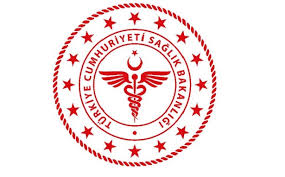 SAVUR PROF. DR. AZİZ SANCAR İLÇE DEVLET HASTANESİYÜKSEK RİSKLİ İLAÇLARIN YÖNETİMİ TALİMATISAVUR PROF. DR. AZİZ SANCAR İLÇE DEVLET HASTANESİYÜKSEK RİSKLİ İLAÇLARIN YÖNETİMİ TALİMATISAVUR PROF. DR. AZİZ SANCAR İLÇE DEVLET HASTANESİYÜKSEK RİSKLİ İLAÇLARIN YÖNETİMİ TALİMATISAVUR PROF. DR. AZİZ SANCAR İLÇE DEVLET HASTANESİYÜKSEK RİSKLİ İLAÇLARIN YÖNETİMİ TALİMATISAVUR PROF. DR. AZİZ SANCAR İLÇE DEVLET HASTANESİYÜKSEK RİSKLİ İLAÇLARIN YÖNETİMİ TALİMATISAVUR PROF. DR. AZİZ SANCAR İLÇE DEVLET HASTANESİYÜKSEK RİSKLİ İLAÇLARIN YÖNETİMİ TALİMATISAVUR PROF. DR. AZİZ SANCAR İLÇE DEVLET HASTANESİYÜKSEK RİSKLİ İLAÇLARIN YÖNETİMİ TALİMATISAVUR PROF. DR. AZİZ SANCAR İLÇE DEVLET HASTANESİYÜKSEK RİSKLİ İLAÇLARIN YÖNETİMİ TALİMATI KODUİY.TL.16YAYIN TARİHİ27.05.2019REVİZYON TARİHİ 03.01.2022REVİZYON NO01SAYFA SAYISI 02HAZIRLAYANKONTROL EDENONAYLAYANKalite Yönetim Direktörüİdari ve Mali İşler Müdür V.BaşhekimTürkan GELENVeysel ŞAŞMAZOğuz ÇELİK